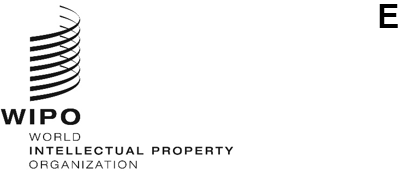 A/62/11ORIGINAL:  englishDATE:  September 23, 2021Assemblies of the Member States of WIPOSixty-Second Series of MeetingsGeneva, October 4 to 8, 2021joint PROPOSAL OF THE ASIA AND THE PACIFIC GROUP (APG) and the Africa GROUP ON THE COMPOSITION OF THE WIPO COORDINATION COMMITTEEsubmitted by the Asia and the Pacific Group (APG) and the Africa GroupIn a communication to the Secretariat received on September 9, 2021, the Asia and the Pacific Group (the APG) and the Africa Group, submitted the enclosed joint proposal in the framework of Agenda Item 8, “Composition of the WIPO Coordination Committee, and of the Executive Committees of the Paris and Berne Unions”.[Annex follows]Submission of the Asia and the Pacific Group (the APG) and the Africa GroupComposition of the Coordination Committee (CoCo)The APG and the Africa Group note that according to Articles 8(1)(a) and 11(9)(a) of the WIPO Convention, the CoCo is composed of the following categories of members: the elected ordinary members of the Executive Committee of the Paris Union and of the Executive Committee of the Berne Union; Switzerland, as the State on whose territory the Organization has its headquarters, as an ex officio member; andone-fourth of the States party to the WIPO Convention that are not members of any of the Unions administered by WIPO, which are designated by the WIPO Conference and which serve as ad hoc members of the WIPO Coordination Committee. The APG and the Africa Group further note that Article 14(4) of the Paris Convention and Article 23(4) of the Berne Convention states that “in electing the members of the Executive Committee, the Assembly shall have due regard to an equitable geographical distribution and to the need for countries party to the Special Agreements established in relation with the Union to be among the countries constituting the Executive Committee”.The APG and the Africa Group recall that the number of allocated seats on the CoCo has stayed at 83 since 2011. The APG and the Africa Group further recall that in preparation for the 59th WIPO Assemblies in 2019, the Secretariat informed the WIPO Membership that the CoCo should have 88 members. However, “in the absence of agreement as to how best to allocate the five additional CoCo seats,” the Legal Counsel reported at the 59th WIPO Assemblies that the “consensus among groups was that the CoCo would remain, exceptionally, at 83 members.” The 59th WIPO Assemblies further decided that the Chair of the WIPO General Assembly will undertake consultations with Member States on the allocation of the vacant seats at the WIPO Assemblies in 2021, for the election of the composition of the WIPO Coordination Committee, and of the Executive Committees of the Paris and Berne Unions, at the same WIPO Assemblies.The APG and the Africa Group note from the Legal Counsel’s office that due to the accessions of four countries (Afghanistan, Brunei, Kuwait and Samoa) to the Paris Union and accessions of twelve countries (Afghanistan, Burundi, Cook Islands, Kiribati, Kuwait, Lao PDR, Mozambique, Niue, Sao Tome and Principe, Solomon Islands, Turkmenistan, Tuvalu and Vanuatu) to the Berne Union since 2011, the composition of the CoCo should now have 89 members.The APG and the Africa Group reiterate that the current allocation in the CoCo is not fairly proportioned and representative of the relative size of regional groups in WIPO (as illustrated in Annex A). In particular, the Africa Group and the APG are the most underrepresented in the CoCo. The APG and the Africa Group note that, based on the CoCo’s composition in paragraph 1, the increase in the number of seats in the CoCo since 2011 has arisen mostly from accessions from the APG and the Africa Group, given the 13 accessions from the APG, 3 from the Africa Group, and 1 from CACEEC to the Paris and Berne Unions that have taken place since then (as illustrated in Annex B). In view of the above, the six unfilled CoCo seats should be allocated to better reflect the WIPO Membership and the relative size of WIPO regional groups as well as the accessions to the Paris and Berne Unions since 2011 from the respective WIPO regional groups, while reaffirming that every regional group should be represented in the CoCo. The APG and the Africa Group reiterate that this allocation is not only timely, but necessary in light of Article 14(4) of the Paris Convention and Article 23(4) of the Berne Convention on equitable geographical distribution.Proposed draft GA’s DecisionListed in the Annex (follows)Annex AAllocation of Seats in the CoCo among Regional Groups for Biennium 2020-2021 Annex BAccessions to the Paris and Berne Unions since 2011E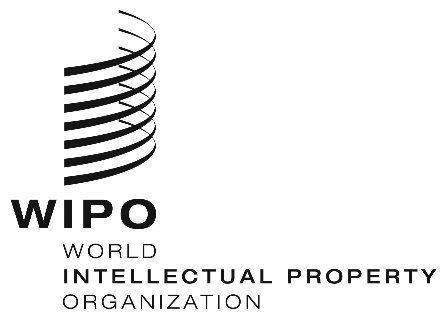 A/62/XXORIGINAL:  ENGLISH DATE:  XXXX, 2021Assemblies of the Member States of WIPOSixty-Second Series of MeetingsGeneva, October 4 to 8, 2021composition of the WIPO Coordination Committee Document prepared by the SecretariatThe Assemblies of WIPO, each in so far as it is concerned, decided:to allocate current six vacant seats of the Coordination Committee, on the basis of the proposal made by the Facilitator after his informal consultations on the matter with the Regional Groups and the Member States, in following manner:The Asia and the Pacific Group (2 seats), the Africa Group (2 seats), the Group of the Central European and Baltic States (1 seat), and the Group of Latin American and Caribbean Countries (1 seat).[End of Annex and of document]S/NoItemGroup B Africa GroupCACEEC CEBS GRULAC APG China TotalTotal Members in group 32 53 1018 33 461 193Current allocated seats for CoCo 23 19 4 6 15 15 1 83Percentage of the group Members represented in the CoCo71.88%35.85%40.00%33.33%45.45%32.61%NA- Group percentage of WIPO Members 16.58%27.46%5.18%9.33%17.09%23.83%NA 100%Group percentage of CoCo Membership27.71%22.89%4.82%7.23%18.07%18.07%NA100%Number of CoCo seats if according to proportion of WIPO Membership based on 83 CoCo seats13.7622.794.307.7414.1919.78 NA83Differential (between Row 6 and Row 2)-9.243.790.301.74-0.814.78NA-S/NoItemGroup B Africa GroupCACEEC CEBS GRULAC APG China Total Number of Members in Paris Union3249101833341177Accessions since January 2011000004**Afghanistan, Brunei, Kuwait, Samoa0-Number of Members in Berne Union3146101833381177Accessions since January 201103**Burundi, Mozambique, Sao Tome and Principe1**Turkmenistan009**Afghanistan, Cook Islands, Kiribati, Kuwait, Lao PDR, Niue, Solomon Islands, Tuvalu, Vanuatu0-Total number of new accessions to the Paris and Berne Unions since 20110310013017